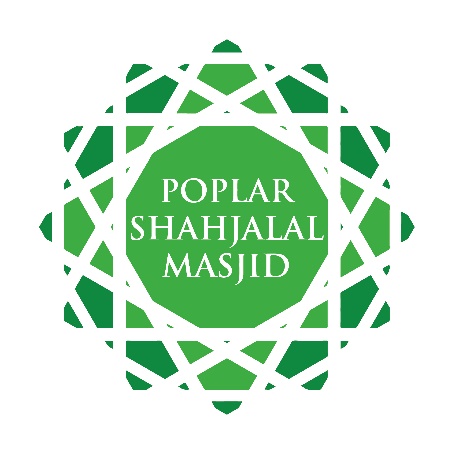 A few facts for your benefit and safety of our Musallees and what you can expect from UsAfter every Salah our staff wipes clean surfaces using antibacterial wipesAfter Every Salah the floors are cleansed and door handles wipedEvery Thursday a deep cleanse of the Masjid is conducted for preparation for Jummah Salaah For added piece of mind we have a cleaning chart whereby our cleaner maintains this on a weekly/monthly cycle.For ventilation purposes windows and doors will be left wide open when the Masjid is in use with Musallees present.What we expect from Musallees/worshippersA temperature is taken upon entry either by volunteers or personally by musallees To complete a register simply by adding name and contact number for tracing purposes onlyAll persons coming into Masjid are to bring their own;Shoe bagPrayer MatUse sanitiser on hands when entering masjidOnly sit in marked areasDo not mingle and engage in idle gossip inside masjidIf someone is unwell, elderly with underlying health conditions then please do not enter the masjid.If someone does fall ill inside masjid then notify staff or imam and a deep cleanse will be initiated and until completion of this the Masjid will remain closed.We will also forward all details upon contact from NHS Test and Trace for your benefit.If there are any further suggestions/comments then please email: enquiries@poplarshahjalal.org.ukPlease Note All our Guidance has been received from Council Of Mosques and Public Health England